Организатор аукциона: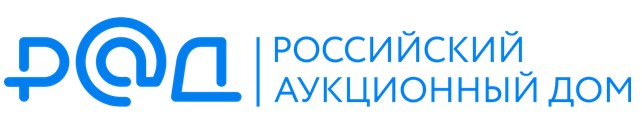 Уральский филиал АО "РАД"ПРОТОКОЛ                                                                    об отмене торгов Электронная торговая площадка: АО «Российский аукционный дом», www.lot-online.ru            В соответствии с решением собственника, Организатором аукциона – Уральским филиалом АО «РАД», принято решение об ОТМЕНЕ торгов.Организатор торгов: Заместитель Директора Уральского филиала________________________ (Егорова Александра Павловна)